MEMBERSHIP FORM 2019 -20 Please complete in BLOCK CAPS	Title: …………Forename: ……………. .	Surname: ……………………………Preferred Voice Part :     	S1  /  S2  /  A1  /  A2  /  T1  /  T2  /  B1  /  B2Postal Address : 	………………………………………………………………………………………………………………… 	Postcode : ………………Home Telephone : ………………………. . 	Mobile : …………………………Email address : 	………………………………………………………………...If you would like to provide the name and contact telephone number of someone in case of emergency, please gain that person’s permission for us to hold those details, and note them below:…………………………………………………………………………………Please amend the following statements by deleting as applicable:I give / do not give permission for my name to be listed in concert programmes.I give / do not give permission for my contact details which include my name, address, phone number and email address to be made available to committee members and my voice part secretary to enable efficient running of the choir and keeping me informed of the choir’s activites and events. Subscription, which will include the cost or hire of all music copies.Full Season £85   One term only £50      Age under 30 – free membership Choral Workshop Saturday 7th September 10.30am – 4pm  £12   If you choose one term only please indicate if this is the Autumn   or Spring  term.Payment methodCheques:    	made payable to Wellingborough Singers……………………………..Bank Transfer	please indicate your reference.……………………………………Sort code           55 70 37 	Account number   96818867Send to: Dr D Lawrence, 8 Whytewell Road, Wellingborough, Northamptonshire, NN8 5BEemail  davidlawrence846@btinternet.com by the first rehearsal in September 2019. Signature : …………………………………………. 	Date : ……/……/……This information will be held on the choir’s confidential membership database. Permission to use your data can be cancelled at any time by writing to or emailing the secretary.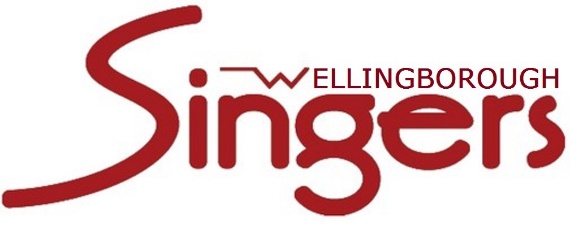 visit us on : wellingboroughsingers.org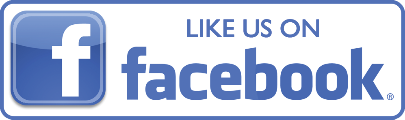 